Fun at home: Literacy and Numeracy activities # ScottishAttainmentChallenge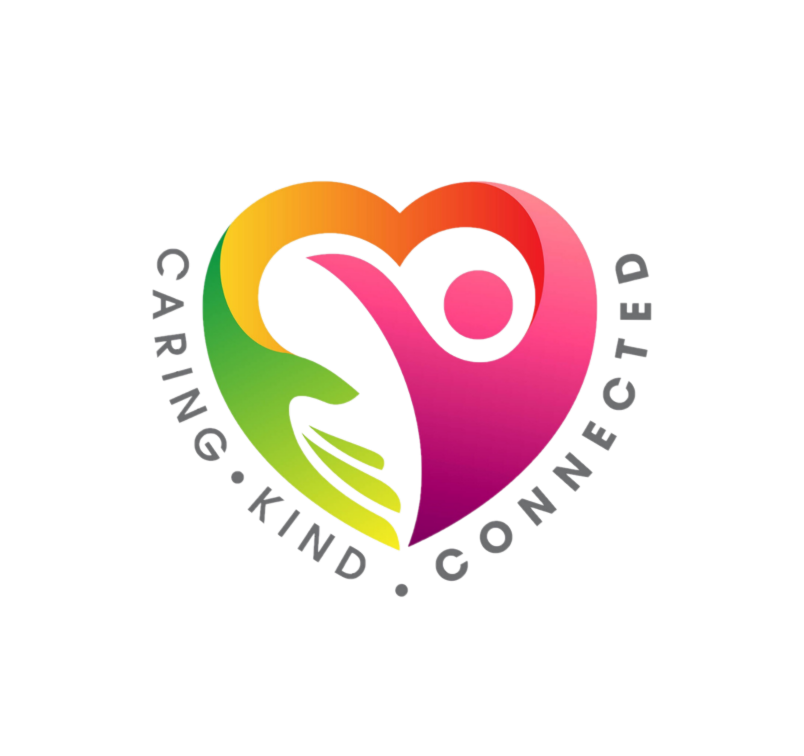 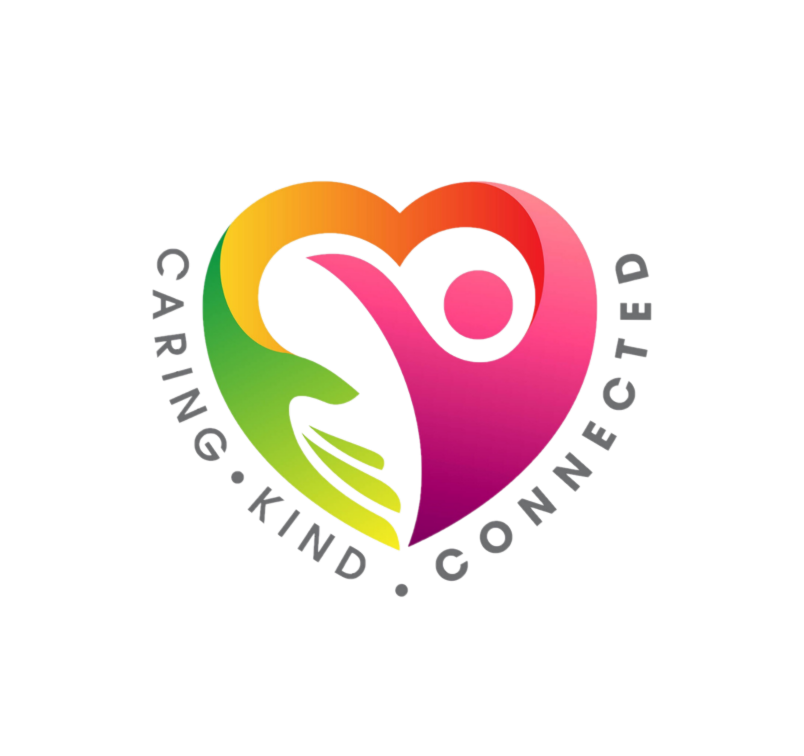 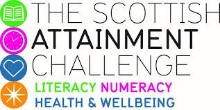 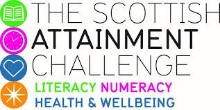 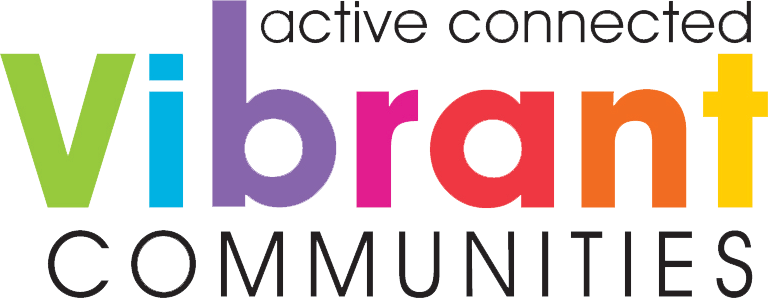 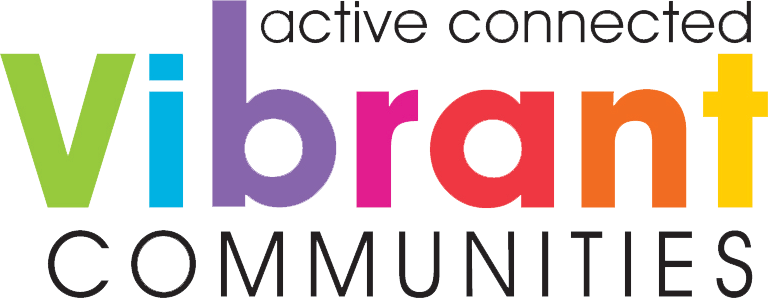 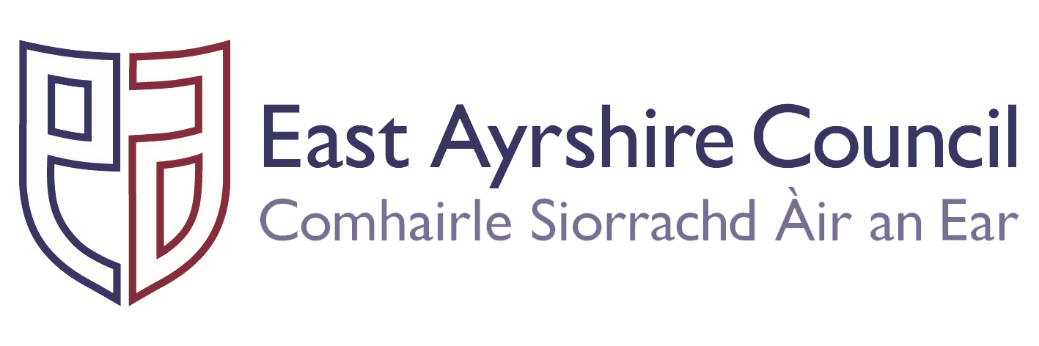 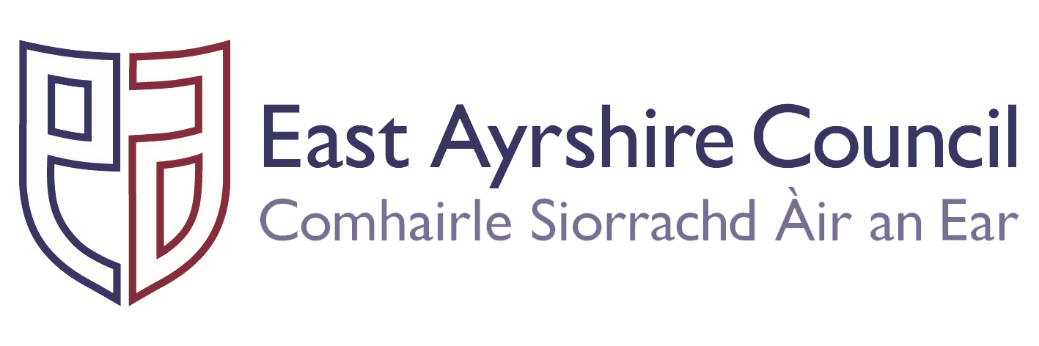 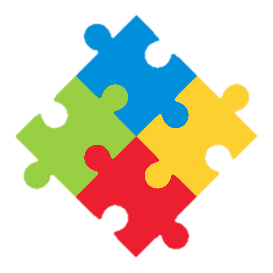 Activity:    Alphabet Tree or Garland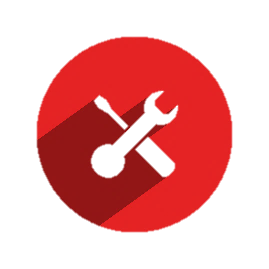                                    You will need:  leaves, cardboard,                  string, glue, markers            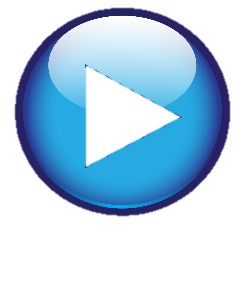                 How to Play: collect leaves                of different shapes and coloursWrite the letters of the alphabet on the leaves.Next cut out a cardboard tree shape and glue all the lettered leaves to make your tree.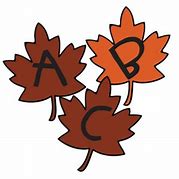 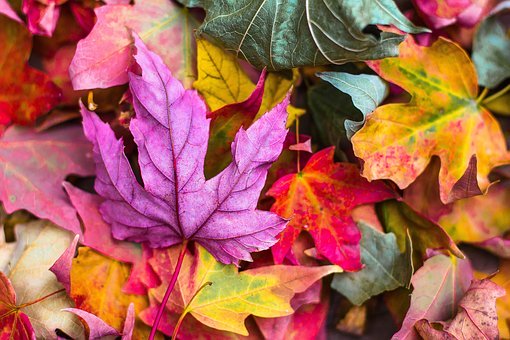 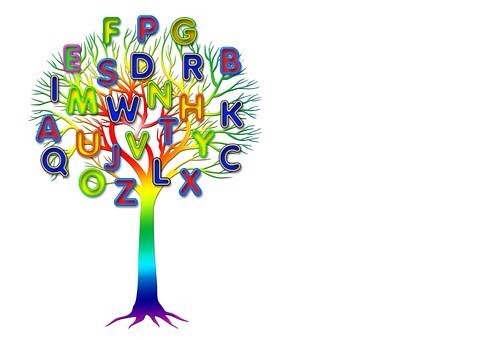 To make a garland instead,  string all the leaves together. Mix up the leaves and then randomly pick 10 leaves. See who can make the most words or the longest word with their leaves. Select one of your words and make up a story about your word and tell someone in your family your story.